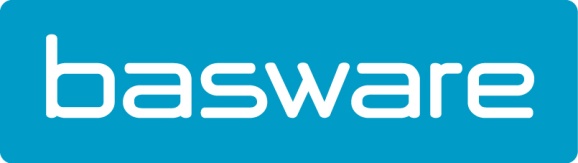 Basware améliore la solution d’achat et adapte l’interface pour différents types d’utilisateurElle offre en outre 100% d’acceptation d’utilisateurs et 100% de visibilité des dépenses.Espoo, Finlande - le 4 février 2020 – Basware a introduit une nouvelle version de Basware Purchase pour aider les clients à augmenter l’acceptation d’utilisateurs, pour obtenir 100% de visibilité de leurs dépenses et maximiser le rendement sur leurs investissements. Cette version améliorée ajoute deux niveaux d’accès d’utilisateur – de façon simplifiée et limitée -, conçus spécialement pour les utilisateurs finaux qui ne sont pas des professionnels d’achat et qui n’utilisent probablement la solution que rarement. Chaque catégorie d’utilisateur profite d’une expérience sur mesure qui est en même temps intuitive et simple.  “Il est crucial que les entreprises rendent la vie de leurs travailleurs la plus facile possible en leur permettant d’acheter des biens et des services par le biais de leur outil d’achat”, dit Dany De Budt, Manager Pays chez Basware. “Plus l’outil et l’expérience sont pertinents et adaptés pour les différents types d’utilisateurs, plus la chance est grande que les utilisateurs feront appel au système et se tiendront à la politique et le processus d’achat de l’entreprise. Sans 100% d’acceptation d’utilisateur les organisations n’ont pas la possibilité d’obtenir une entière visibilité des dépenses, parce que les transactions plutôt anormales ne peuvent pas être tracées. En outre, cette visibilité complète signifie un énorme avantage concurrentiel. A cet effet nous avons créé des niveaux d’accès supplémentaires pour les utilisateurs dans notre solution d’achat. »Basware Purchase a simplifié également les démarches que les utilisateurs occasionnels souhaitant acheter quelque chose doivent suivre pour naviguer dans le système. Les utilisateurs occasionnels sont des utilisateurs finaux qui ne doivent pas souvent commander des services ou des produits et qui ne sont donc pas nécessairement familiarisés avec toutes les fonctionnalités disponibles, ou ils n’en ont pas besoin. Avec la nouvelle fonction d’achat ils peuvent commander des articles de chaque canal, obtenir l’approbation et  recevoir les articles plus facilement. Ainsi l’acceptation client est stimulée davantage encore.  La fonction d’achat limitée par contre est destinée à des entrepreneurs et des sous-traitants qui ne sont pas clients de Basware, mais qui doivent bel et bien acheter des articles. Le plus grand avantage d’achats limités est que même ces clients peuvent parcourir les mêmes canaux préférentiels que les employés, mais qu’ils ne peuvent pas voir d’informations de prix pendant chaque étape de la procédure d’achat. Avec cette nouvelle fonctionnalité Basware permet à ses clients de réduire leurs dépenses et de stimuler 100% d’acceptation client qui garantit une entière visibilité des dépenses. En même temps les fixations de prix, négociées par l’entreprise et confidentielles, sont protégées. Pour de plus amples informations, visitez notre blog concernant ces améliorations. À propos de Basware
Basware est un fournisseur influent de solutions P2P en réseaux, de e-facturation et de services financiers innovants. Le réseau commercial et financier de Basware et présent dans plus de 100 pays et relie des entreprises dans le monde entier. Basware dispose également du plus grand réseau commercial ouvert du monde qui génère une excellente collaboration entre les entreprises, quelle que soit leur taille. En simplifiant et en harmonisant les processus financiers, ces entreprises peuvent tirer le maximum de leurs activités commerciales. Elles peuvent ainsi réaliser d’importantes économies, élaborer des modes de paiement plus efficaces et construire de meilleures relations avec leurs fournisseurs. Pour plus d’infos : www.basware.beInformations pour la presse
Square Egg Communications, Sandra Van Hauwaert, sandra@square-egg.be, GSM 0497251816